London-Western 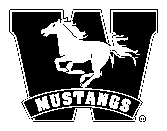 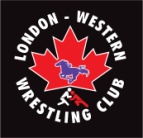 High School Invitational Wrestling TournamentHosted by the Western Mustangs & London-Western Wrestling ClubDate: 		Saturday December 3, 2016Location:  	Alumni Hall, Western University, London, Ontario, London, ON, N6A 3B9.  		Map < http://communications.uwo.ca/about/map.htm>There will be 3 mats in the main gym of Alumni, and 1-2 mats in the lower gym (wrestling room).Start Time:	9:00 a.m. on five mats to conclusion.  3 mats in main gym, 2 mats in lower gym #15		Cadet division:  start time 9:00 amOpen division:  approximate start time 11:30 am or when Cadet division is completed, whichever is earliest.Eligibility:	Wrestlers in high school (cadet or juvenile) representing their school or club, supervised by a coach or designate (No independents!).  Note:  To control the size of tournament this event is by invitation only to limit number of entries.  First priority will be given to clubs and teams in the SW Ontario region.  Coaches in the SW region must register with expected numbers with tournament convener by Nov 11, 2016.  Weight Classes (kg):	Use these weights plus 1.0 kg allowance.Boys:  	38,  41,  44,  47.5,  51,  54,  57.5,  61,  64,  67.5,  72,  77,  83,  89,  95 kg, 130.  Plus 1 kg.Girls: 	38,  41,  44,  47.5,  51,  54,  57.5,  61,  64,  67.5,  72,  77,  83,  115. Plus 1 kg.  Divisions:  	Boys CadetBoys Open Juvenile Girls Cadet Girls JuvenileMatch time:  	2x 2 min periods.  Draw:	Double elimination or round-robin for weight groups five or less. Entry fee:	$15.00 per wrestler/entry.  Please make cheques payable to “Western Wrestling”.  Entry fees to be paid prior to start time.Awards:	Medallions to the top 3 competitors in each weight class.  Weigh-ins: 	Coaches will weigh-in own team at their site and e-mail entries by deadline, Wednesday Nov. 30/16 8:00 pm.   The draw will be final by Thursday Dec 1, 8:00 pm.  There will be no changes, cancellations or additions to the submitted team line-up after Thursday Dec 1, 8:00 pm.  Entries must be e-mailed: to <perkinsw@rogers.com> followed up with a phone call (519) 672-0704.  Entries must use the attached spreadsheet entry form: 1. Coach/Supervisor’s name, team, and contact info (your phone number).  2. Wrestler’s name and weight class, e.g., Cadet 38 kg.  3.  Wrestler’s year of birth, and gender.Note:  If a cadet wrestler wishes to compete in the open division as well --- this is possible, if the wrestler is entered in both divisions on the entry sheet (Nov 30 deadline).  There will be no “day-of” the tournament entries.  If the wrestler is entered in two divisions -- two entry fees will be levied. Red-dot Weight Check: 	There will be a random red-dot weight check for this tournament.  An athlete with a red-dot beside their name on Wall chart must weigh-in for random weight check as per OAWA guidelines.Draw confirmation:	Coaches are to check the draw by 8:15 am Saturday for any errors.  “No shows” will be treated as scratches.  No changes to the draw after 8:30 am (Pairing master’s discretion).  Coaches meeting:  There will be coaches information meeting 8:40 am after final draw confirmation (8:30 am).Trainer: 	There will be a trainer on site: Those requiring taping must bring their own supplies.  Hospitality Room:	There will be a hospitality area for coaches, officials and volunteer staff.  Skin check:	Coaches or medical personnel are to conduct a skin-check of all team members at home weigh-ins.  Any wrestler with a skin rash/lesion or condition will not be permitted to compete.  The tournament convener has the authority to pull any wrestler out of the tournament (before or during) if he suspects any skin condition on any wrestler.  There will be a skin check for all wrestlers just prior to competition (8:15-8:45 am north corner of gym). Parking:	There is no free parking on Western’s campus.  Alumni Hall lot is $1.50 per half hour up to $12.00 max.  Cash or credit card.		Locker rooms:	Locker rooms (shower, change facility) are located in Thames Hall (Kinesiology Bldg.) which can be accessed by tunnel from Alumni Hall (or walk outside across traffic circle).  Wrestlers are not to wear wrestling shoes outside please.NOTE:	Restrictions will apply on total number of entries.  Teams and clubs in the SW region will be given priority to enter.  Coaches in the SW region must register with expected numbers with tournament convener by Nov 11/16For further information contact:  Ray Takahashi, Thames Hall, U.W.O., London, ON, N6A 3K7 (519) 661-2111 ext. 85078.  Email: tak@uwo.caPairing Master:  Sue Perkins <perkinsw@rogers.com>